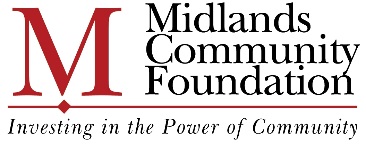 Alex Shives Scholarship Fund(Please type scholarship information on this Word Document)DEADLINE:  March 1, 2017Criteria: Is or has been employed with the City of Papillion within the last two years or has a parent               who is a full–time employee with the City of Papillion.Student Name: Last:	____________________ First: _______________ Social Security:  _______________Address: _______________________________    Student’s Phone or Cell #: _________________________Father:		__________________________________________Occupation:	__________________________________________Employment:	__________________________________________	Mother:	__________________________________________Occupation:	__________________________________________Employment:	__________________________________________I live with:	_____Mother_____Father_____Both Parents_____Other: _____________________________________________Household Income:    	_______Less than $24,999			_______$25,000 to $49,999			_______$50,000 to 99,999			_______$100,000 or moreSiblings:Name: __________________________ Grade: ___________ School: ____________________________Name: __________________________ Grade: ___________ School: ____________________________Name: __________________________ Grade: ___________ School: ____________________________Must meet one to qualify for application process:a.	Be enrolled full time (minimum 12 hours) in undergraduate study at an institution of higher learning.b.	Be either a current, graduating senior or a graduate of high school institution under 25 years of age.c.	Can’t have completed more than 3 years of higher education at an accredited higher learning institution. List the Colleges, Universities, Community Colleges or Vocational/Technical Schools wanting to attend:First Choice:		___________________________________________________________________Second Choice:	___________________________________________________________________List all Scholarships you have been awarded as of the date of application (University – Amounts -Renewable):1.____________________________________________________________________________________2. ___________________________________________________________________________________Work Experience (Employer – Dates – Contact Information):1._____________________________________________________________________________________2. _____________________________________________________________________________________Alex Shives Scholarship FundWhat community service activities have you been involved in and why?Why is it important to you to volunteer for your community?Why do you want this scholarship? Include any extenuating financial circumstances.Alex Shives Scholarship FundWhat are your goals for the future? What are you doing to obtain these goals?Please Attach to the Scholarship:Transcript from High School – applicant must be in top 50% of class or maintain a standard GPA of 2.5Attach an applicant resume.If applicable, submission of verification of student’s semester grades and continued enrollment of higher learning institution. Attach documentation from the City of Papillion Human Resource Department showing student/parent work experience with the City of Papillion._________________________________________________	________________________Applicant Signature							DateDELIVER OR SEND THIS APPLICATION AND ATTACHMENTS TO:Midlands Community Foundationc/o Alex Shives Scholarship217 N. Jefferson StreetPapillion, NE 68046DEADLINE:  March 1, 2017***YOU WILL BE NOTIFIED OF THE RESULTS OF YOUR APPLICATION***